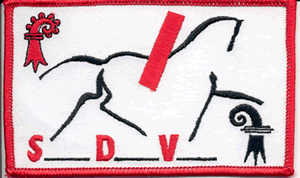            Distanzreiter Nord WestNatalie Artuc-JoerinErlenhof 8 4441 Thürnenwww.distanzreiter-nordwest.chAusschreibung Hufkurs mit Christoph SchorkWie bereits vorangekündigt wird uns Christoph Schork anlässlich eines Kurses über die Barhufpflege sowie alternative Kunststoffbeschläge und Klebetechniken referieren. Der Kurs wird so angeboten, dass einerseits ein theoretischer Teil wie auch ein praktischer Teil pro Thema am Pferd erfolgen wird. Die Teilnehmer haben die Möglichkeit, im Rahmen des praktischen Teiles auch selbst zu üben. Der Kurs kann jeweils auch einzeln besucht werden. Vorkenntnisse sind nicht erforderlich. Eigenes Pferd kann nach Voranmeldung mitgebracht werden. Christoph Schork lebt und arbeitet seit vielen Jahren in den USA, absolviert erfolgreich Distanzritte mit Hufschuhen oder Klebebeschlag. Ursprünglich erlernte er den Beruf des Hufschmiedes und darf sicher als einer der Vorreiter in Sachen Nutzung Alternativen zum Eisen benannt werden. Weitere Infos findet ihr unter www.globalendurance.com Er wird uns sein immenses Wissen über Barhufpflege und Kunststoff-Hufschutz vermitteln, uns in diesem Zusammenhang die neuesten Produkte von Easycare vorstellen sowie auch einen Einblick in die Zukunft gewähren. Wir freuen uns bereits jetzt auf diese Veranstaltung. Diese ist sicherlich für jeden, der etwas über Barhufpflege sowie Hufschutz und seine Möglichkeiten lernen möchte, eine tolle Gelegenheit, von einem Profi zu lernen, Fragen zu stellen und allfällige eigene Erfahrungen einzubringen.Der Kurs wird an 2 Tagen stattfindenKurs 1 – Barhufpflege – 18. November 2017Kurs 2 – Kunststoffbeschlag und Klebetechnik – 19. November 2017Kursort: Ferme Bollfeld, FR-Bouxwiller 68Beginn: wird nach Anmeldung bekannt gegebenKosten inkl. Verpflegung: Pro Kurstag Fr. 120.00, Mitglieder DNW Fr. 100.00  Anmeldung bis 1. November 2017 an Mireille Housencroftmireille@distanzreiter-nordwest.chName:Kurs 1:	_____________		Kurs 2:	_____________	Mit Pferd	_____________		Mit Pferd 	_____________